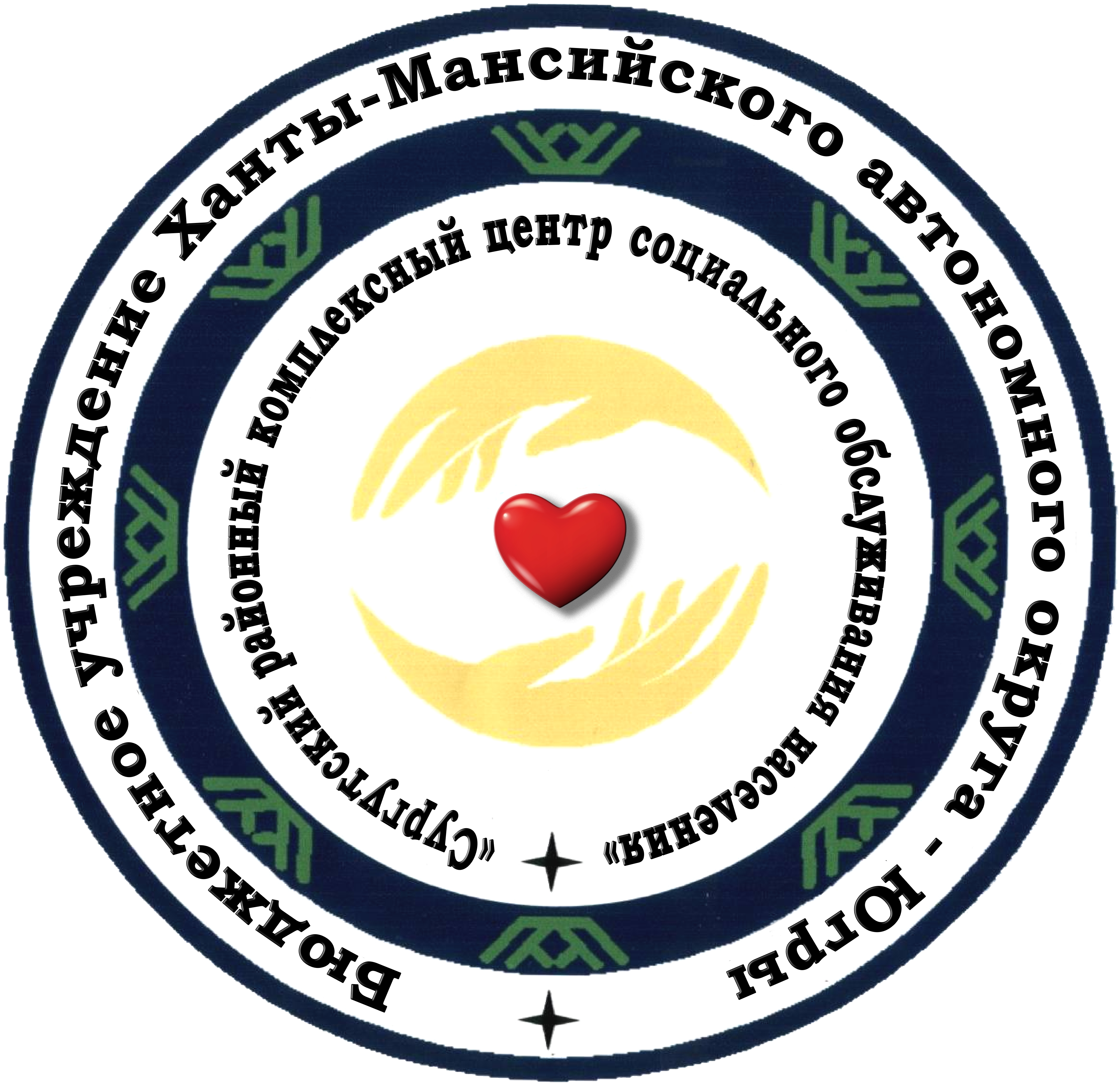 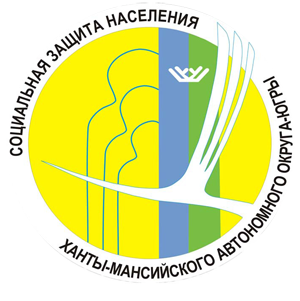 Департамент социального развитияХанты-Мансийского автономного округа – Югры Бюджетное учреждениеХанты-Мансийского автономного округа – Югры «Сургутский районный комплексный центр социальногообслуживания населения»Информационно-аналитический отчет о деятельности учреждения за 2022 годСургутский районСОДЕРЖАНИЕРаздел 1. Характеристика учреждения (цель, виды оказываемых социальных услуг, формы обслуживания и структура учреждения)Бюджетное учреждение Ханты-Мансийского автономного округа – Югры «Сургутский районный комплексный центр социального обслуживания населения» 
(далее – учреждение) создано распоряжением главы местного самоуправления муниципального образования Сургутский район от 29.12.2001 № 1807р «О создании муниципального учреждения «Комплексный центр социального обслуживания населения Сургутского района» в 2002 году.Учреждение осуществляет социальное обслуживание на территории Сургутского района, в который входят следующие населенные пункты: 4 городских поселения: Лянтор, Федоровский, Белый Яр, Барсово;9 сельских поселений: Солнечный, Локосово, Ульт-Ягун, Сытомино, Тундрино, Нижнесортымский, Угут, Русскинская, Лямина.Целью учреждения является удовлетворение потребностей населения 
Ханты-Мансийского округа – Югры в социальных услугах.Достижение поставленной цели предполагает осуществление следующих задач:предоставление социальных услуг населению; профилактику обстоятельств, обусловливающих нуждаемость гражданина 
в социальном обслуживании.В структурных подразделениях учреждения функционируют стационарная форма, полустационарная форма и надомная форма обслуживания.Виды социальных услуг, предоставляемые учреждением, включают:социально-бытовые услуги;социально-медицинские услуги;социально-психологические услуги;социально-педагогические услуги;социально-трудовые услуги;социально-правовые услуги;услуги в целях повышения коммуникативного потенциала получателей социальных услуг, имеющих ограничения жизнедеятельности;срочные социальные услугиВ 2022 году приказом Депсоцразвития Югры от 14.10.2022 № 1268-р 
«Об утверждении структур и штатной численности учреждений, подведомственных Депсоцразвития Югры, внесении изменений в некоторые приказы Депсоцразвития Югры» в структуру и штатную численность учреждения были внесены изменения.По состоянию на 30.12.2022 в структуру учреждения входят:- административно-хозяйственная часть; - отделение информационно-аналитической работы;- отделение социального сопровождения граждан (сектор первичного приема оказания срочных услуг: 3 мобильные социальные службы, служба «Социальный патруль», служба «Мобильная бригада», пункт проката технических средств реабилитации; «дворовый» социальный менеджмент);- социально-медицинское отделение;- отделение социального обслуживания на дому граждан пожилого возраста и инвалидов (с.п. Высокий мыс, п. Тундрино, п. Угут, п. Локосово);- три филиала: филиал в г.п. Белый Яр, филиал в г.п. Федоровский, филиал 
в г. Лянтор, В состав филиалов учреждения входят:3 отделения социальной реабилитации и абилитации (23 места) (в том числе сектор реабилитации инвалидов трудоспособного возраста (3 места), сектор дневного пребывания (10 мест), «Университет третьего возраста» (10 мест), «Мультидисциплинарная бригада») (отделение филиала в г.п. Белый Яр, отделение филиала в г.п. Федоровский, отделение филиала в г. Лянтор); 2 отделения социальной реабилитации и абилитации детей с ограниченным возможностями (в том числе «Служба домашнего визитирования», подготовка к сопровождаемому (самостоятельному) проживанию (отделение филиала в г.п. Белый Яр, отделение филиала в г. Лянтор). отделение-интернат малой вместимости для граждан пожилого возраста и инвалидов в г.п. Федоровский (30 койко-мест).Раздел 2. Показатели социального обслуживания2.1 Выполнение государственного заданияСогласно приказу Департамента социального развития Ханты-Мансийского автономного округа-Югры от 16.12.2021 № 1413-р «Об утверждении государственных заданий учреждениям, подведомственным Депсоцразвития Югры» БУ «Сургутский районный комплексный центр социального обслуживания» утверждено государственное задание на 2022 год в общей численности 9109 человек, из них:- в форме социального обслуживания на дому – 67 человек,- в полустационарной форме обслуживания – 9012,- в стационарной форме обслуживания – 30 человек. На основании приказа Депсоцразвития Югры от 05.08.2022 № 960-р 
«Об утверждении государственных зданий учреждениям, подведомственным Депсоцразвития Югры, признании утратившим силу приказ Депсоцразвития Югры 
от 17.06.2022 № 766-р» внесены изменения в численные показатели государственного задания:- в полустационарной форме – 8651 чел.Приказом Депсоцразвития Югры от 09.12.2022 № 1740-р «Об утверждении государственных заданий учреждениям, подведомственным Депсоцразвития Югры, внесении изменений в некоторые приказы Депсоцразвития Югры, признании утратившими силу некоторых приказов Депсоцразвития Югры» внесены изменения в численные показатели государственного задания:- в форме социального обслуживания на дому – 81 человек.Количество обслуженных граждан и предоставленных социальных услугза 2018 – 2022 гг.Таблица 1Целесообразно отметить следующее: фактический показатель выполнения государственного задания в учреждении на 2021 год составляет 100%. Доля граждан, получивших социальные услуги в учреждении за 2022 год, составила 6,9 % от общего количества населения Сургутского района (8797 человек из 126868 человек, проживающих в Сургутском районе).На 1 января 2023 года в отделениях обслужено 8797 человек.Показатели, характеризующие объем и качество государственной услуги:1.	Предоставление социального обслуживания в стационарной форме:На 1 января 2023 года в отделении-интернате малой вместимости граждан пожилого возраста и инвалидов (30 койко-мест) г.п. Федоровский  обслужен 31 чел. Из них на постоянном проживании находились 31 чел., социальные услуги предоставлялись на основании индивидуальной программы предоставления социальных услуг. На 1 января 2023 года в отделении на проживании находятся 27 чел., социальные услуги предоставлялись на основании индивидуальной программы предоставления социальных услуг.Доля получателей социальных услуг, от общего числа получателей социальных услуг, находящихся на социальном обслуживании в отделении, составила 100%.Укомплектование отделения специалистами, оказывающими социальные услуги, составило 100% от утвержденного показателя в государственном задании – 95 %. Показатель удовлетворенности получателей социальных услуг в оказанных социальных услугах составил 100%. 2.	Социальное обслуживание в полустационарной форме:Доля получателей социальных услуг, от общего числа получателей социальных услуг, находящихся на социальном обслуживании в учреждении, составила 100%.Показатель удовлетворенности получателей социальных услуг в оказанных социальных услугах, составил 100%. Укомплектование отделений специалистами, оказывающими социальные услуги, составило 95% от утвержденного показателя в государственном задании - 95%.   Вакантные должности – психолог, специалист по работе с семьей, инструктор по адаптивной физической культуре.Число получателей социальных услуг за 2022 года составило 8685 человек (100%) , из них:- в отделении социальной реабилитации и абилитации обслужено - 849 человек; - в отделении социального сопровождения граждан обслужено - 7607 человек,- в отделении  социальной реабилитации и абилитации детей с ограниченными возможностями – 229  человек.3.	Социальное обслуживание на дому:Доля получателей социальных услуг, от общего числа получателей социальных услуг, находящихся на социальном обслуживании, в отделениях социального обслуживания на дому  составила 100%.Показатель удовлетворенности получателей социальных услуг в оказанных социальных услугах составил 100%. Укомплектование отделения специалистами, оказывающими социальные услуги, составило 100 % от утвержденного показателя в государственном задании - 95% (вакантные должности: отсутствуют). Число получателей социальных услуг за 2022 года составило 81 человек, что составляет 100% от утвержденного государственного задания - 81 человек. Количество обслуженных граждан по формам социального обслуживания в учреждении за 2022 годТаблица 22.2 Предоставление социальных услуг в учрежденииСоциальные услуги в учреждении оказываются в соответствии с законом Ханты-Мансийского автономного округа – Югры от 19 ноября 2014 года № 93-оз «Об утверждении перечня социальных услуг, предоставляемых поставщиками социальных услуг в Ханты-Мансийском автономном округе – Югре».За 2022год в учреждении получателям социальных услуг оказано 306065 социальных услуг.Таблица 3Раздел 3. Деятельность методического  совета в учрежденииМетодический совет является коллегиальным органом, объединяющим на добровольной основе сотрудников учреждения в целях совершенствования эффективности методической работы в структурных подразделениях учреждения.За отчетный период было проведено пять заседаний Методического совета (31.01.2022, 19.04.2022, 07.07.2022, 26.09.2022, 26.12.2022), в ходе которых рассмотрены следующие вопросы:Совместное планирование мероприятий на 2022 год.Внутрикорпоративное обучение и аттестация сотрудников: факторы роста качества социального обслуживания.Мировой и российский опыт инновационных технологий по оказанию квалифицированной помощи гражданам старшего возраста.Результативность методической работы и инновационных социальных практик учреждения. Итоги работы за 2022 год.Основные направления работы Методического совета:создание условий для формирования единых подходов по вопросам предоставления социальных услуг в учреждении;организация и проведение внутрифирменного обучения, в том числе обучающих семинаров-практикумов, круглых столов и пр.;осуществление информационно-методической деятельности.В рамках Методического совета во исполнение Плана мероприятий 
на 2021–2025 годы по реализации второго этапа Стратегии действий в интересах граждан старшего поколения в Российской Федерации до 2025 года, утвержденного распоряжением Правительства Российской Федерации от 23.06.2021 № 1692-р, и Плана мероприятий по реализации в 2021–2025 годах Концепции демографической политики Российской Федерации на период до 2025 года, утвержденного распоряжением Правительства Российской Федерации от 16.09.2021 № 2580-р рассмотрены и утверждены следующие технологии работы с гражданами старшего возраста:технологии клубной деятельности граждан старшего возраста «Рыболовы-любители» и «Модный салон»;«#Серебряные сказки»;Технология клубно-кружковой деятельности для граждан старшего и инвалидов трудоспособного возраста «Sharm»;Технология логопедической работы с гражданами, перенесшими острое нарушение мозгового кровообращения (ОНМК), в том числе инсульт, заболевания, связанные с нарушением речи, «Логопед и Я»;«Движение вперед» (применение оккупациональной терапии в реабилитационной работе с гражданами с нарушениями и болезнями костно-мышечной системы);«Путь к долголетию» (применение кинезиологических упражнений при организации оздоровительной работы с гражданами старшего возраста);Технология реабилитации граждан, имеющих нарушения в работе опорно-двигательного аппарата, «Шаг за шагом»; «Су-Джок терапия в реабилитации граждан пожилого возраста и инвалидов»; «Театральный кружок «Радуга» (социализация инвалидов с ментальными отклонениями через театрализованную деятельность).На заседаниях Методического совета отмечена высокая эффективность технологий, направленных на продление активного долголетия граждан старшего возраста, реализуемых в учреждении. Среди них можно отметить технологии «Бодрое утро», «Всегда рядом» (организация непрерывного предоставления социальных услуг гражданам пожилого возраста и инвалидам, в том числе инвалидам молодого возраста, во время нахождения специалиста в очередном отпуске), «Скандинавская ходьба», «Логопункт», «Виртуальные экскурсии», «Мудры-йога пальцев», направленной на улучшение психоэмоционального состояния и укрепление физического здоровья граждан, и пр. Программа «В ритме жизни!», реализуемая в филиале учреждения в г. Лянтор совместно с ООПИ «Открытый мир», использует возможности танцетерапии для физической и творческой реабилитации, самореализации детей с ограниченными возможностями здоровья, молодых инвалидов и пенсионеров. Разработанная специалистами отделения социальной реабилитации и абилитации детей с ограниченными возможностями филиала в г.п. Белый Яр технология «Помощь на проводе» активно используется в деятельности учреждения. Технология позволяет оказывать консультативную помощь родителям, продолжать реабилитационный процесс в дистанционном формате. Технологии «Бодрое утро», «Мудры – йога пальцев» и программа «Гармония» представлены на платформе обмена практиками устойчивого развития «Смартека».Технология клубно-кружковой деятельности для граждан старшего и инвалидов трудоспособного возраста «Sharm», технология логопедической работы с гражданами, перенесшими острое нарушение мозгового кровообращения (ОНМК), в том числе инсульт, заболевания, связанные с нарушением речи, «Логопед и Я» прошли внешнюю экспертизу БУ «Ресурсный центр развития социального обслуживания» и рекомендованы для тиражирования в учреждениях социального обслуживания.Раздел 4. Отделение социального сопровождения граждан4.1.Участковая служба учрежденияВ целях организации социальной работы по участковому принципу в поселениях Сургутского района сформированы социальные участки в соответствии с нормативами численности населения, устанавливаемыми постановлением Правительства 
Ханты-Мансийского автономного округа – Югры от 20.08.2008 № 174-п «Об организации  социальной работы по участковому принципу в Ханты-мансийском автономном 
округе – Югре».Социальный участок является зоной обслуживания специалиста по социальной работе отделения. На каждый участок составляется социальный паспорт, в котором обозначены территориальные границы участка, приведен перечень улиц, количество домов, количество жителей на участке, указаны учреждения и организации с адресами и телефонами, а так же статистические данные о семьях. В соответствии с приказом Департамента социального развития Ханты-Мансийского автономного округа – Югры от 09.01.2019 № 5-р «Об организации работы отделения социального сопровождения» данные в социальных паспортах  актуализируются не реже 1 раза в полугодие, что позволяет специалисту оперативно решать вопросы, связанные с оказанием социальной поддержки гражданам, попавшим в трудную жизненную ситуацию. В Сургутском районе 30 социальных участков.За 2022 год специалистами по работе с семьей учреждения: - составлено 16833 и актуализировано 12810 социальных паспортов семей, проживающих на территории Сургутского района (всего 29643); - в рамках работы Совета профилактики рассмотрено 6002 личных дела граждан, по результатам которых поставлено на социальное сопровождение656 граждан, снято в связи с выходом из трудной жизненной ситуации 518 семей, рекомендовано проведение работы в рамках реализации технологии «Дворовый» социальный менеджмент 
1726 гражданам, рекомендованы услуги социального такси 5 гражданам, сведения о трудной жизненной ситуации не подтвердились у 3399 граждан.- с целью проведения информационно-разъяснительной работы размещено 
55909 единиц информационного материла, в том числе 12718 единиц на сайтах администраций, образовательных учреждений, учреждений культуры и спорта, социальных мессенджерах Viber, WhatsApp, досках объявлений городских и сельских поселений, 17211 единиц, вручено жителям поселений лично в руки и в почтовые ящики, дистанционного – 8927 единиц;- проведено индивидуальное консультирование (информирование) граждан по вопросам проведения референдума, работе дистанционной приемной, адресной социальной помощи, ветеранов боевых действий о порядке получения социальных услуг, инвалидов 1-2 группы по вопросу лекарственного обеспечения и т.д. 21813 граждан
 (в том числе повторно);- предоставлено 767 услуг в рамках оказания адресной социальной помощи в виде доставки лекарственных средств, приобретения продуктов питания и предметов первой необходимости за счет средств граждан, оплаты ЖКУ и иные;- предоставлено 1105 консультаций по телефонам горячих линий.В рамках реализации технологии «Дворовой» социальный менеджмент предоставлены услуги 1690 гражданам в возрасте 65+ и инвалидам, из них вовлечено 
к участию в культурно-досуговых и физкультурно-оздоровительных мероприятиях 
1326 человек, в иных мероприятиях 307 человек, которые приняли участие 
в 1633 мероприятиях. В рамках Школы безопасности 412 человек прослушали лекции на темы: «Рекомендации по правилам дорожного движения», «Лекарственная безопасность», «Юридическая безопасность», «Счастливое долголетие», «Профилактика клещевого энцефалита», «Информационная безопасность», «Конфликты. Пути решения», «Профилактика травматизма у пожилых граждан», «Осторожно, мошенники», «Бессонница, как  с ней бороться», «Правила пожарной безопасности в летний период», «Меры безопасности в период пандемии», «Осторожно, праздники!», «Мошенничество, как социальный феномен», «Электрооборудование в быту», «Опасности отопительного сезона», «Осторожно, газ!», «Правила поведения при возникновении террористического акта», «Психологическая безопасность, страх и пути его преодоления», «Психологическая безопасность, аффирмации на каждый день», «Правила поведения в общественном транспорте», «Электробезопасность, использование электросберегающих устройств» и др.В рамках реализации технологии «Добрососед» 26 гражданам пожилого возраста предоставлено 120 услуг.В рамках реализации технологии «Алло, волонтер!» предоставлено 43 услуги 
35 гражданам пожилого возраста. Во исполнение приказа Департамента социального развития Ханты-Мансийского автономного округа – Югры от 09.02.2022 № 151-р «О проведении рейда «Как живешь, ветеран?» и признании утратившим силу приказа Депсоцразвития Югры от 16.03.2021 
№ 278-р» проводилась проверка условий жизни участников (инвалидов) Великой Отечественной войны (далее – ветераны ВОВ), тружеников тыла и вдов погибших инвалидов и участников Великой Отечественной войны проживающих на территории Сургутского района.В результате анкетирования каждого ветерана ВОВ методом опроса по телефону выявлена нуждаемость у 8 ветеранов ВОВ, проведено обследование социально-бытового положения и жилищных условий 8 ветеранов ВОВ. Выявлена нуждаемость в проведении ремонта жилого помещения у 6 ветеранов ВОВ.При проведении акта обследования также была выявлена нуждаемость:- средствах, относящихся к техническим средствам реабилитации (памперсы, пеленки);- в приобретении бытовой техники (холодильник).Данная нуждаемость устранена в полном объеме через:- корпоративную акцию «Спасибо за победу» БУ «Сургутский районный комплексный центр социального обслуживания населения»;- Администрацию г.п. Белый Яр. Для устранения нуждаемости, проведена совместная работа в тесном взаимодействии с активистами местной общественной организации ветеранов войны и труда, инвалидов и пенсионеров Сургутского района во главе с председателем 
В.С. Головой.Ежегодно осуществляется чествование, юбиляров из числа коренных малочисленных народов Севера Ханты-Мансийского автономного округа – Югры, с вручением ценных подарков. В 2022 году вручены подарки 46 юбилярам.В соответствии приказом Департамента социального развития Ханты-Мансийского автономного округа – Югры от 16.12.2021 № 1413-р отделению социального сопровождения граждан установлено исполнение плановой численности 7607 человек. 
За 2022 год исполнение государственного задания составляет 7607 человек, что составляет 100% от годового показателя и соответствует утвержденному плану-графику исполнения государственного задания.Специалистами по работе с семьей на основании приказа Департамента социального развития Ханты-Мансийского автономного округа – Югры от 22.12.2015 
№ 920 «Об организации работы», Федеральных законов от 24.11.1995 № 181-ФЗ 
«О социальной защите инвалидов в Российской Федерации», от 28.12.2013 № 442-ФЗ 
«Об основах социального обслуживания граждан в Российской Федерации», приказа Министерства труда и социальной защиты Российской Федерации от 31.07.2015 № 528н «Об утверждении порядка разработки и реализации индивидуальной программы реабилитации или абилитации инвалида, индивидуальной программы реабилитации или абилитации ребенка-инвалида, выдаваемых федеральными государственными учреждениями медико-социальной экспертизы, и их форм, в целях совершенствования социального обслуживания инвалидов, детей-инвалидов в Ханты-Мансийском автономном округе – Югре», согласно индивидуальной программы реабилитации или абилитации инвалида (далее – ИПРА) ведется работа по вручению уведомлений о разработанном перечне мероприятий реабилитации и абилитации с учетом рекомендаций ИПРА (далее – уведомление).В 2022 году учреждением от Управления социальной защиты населения 
по г. Сургуту и по Сургутскому району получено 1065 уведомлений. Вручено гражданам – 847 уведомлений, не вручено 218 уведомлений по причине отсутствия граждан по адресу регистрации и находящихся на лечении.Таблица 44.2. Сектор сопровождения социальных контрактовРабота специалистов сектора сопровождения социальных контрактов (в том числе содействие гражданам в признании нуждающимися в социальном обслуживании, социальном сопровождении) организована в соответствии с приказом Депсоцразвития Югры от 02.04.2021 № 353-р «Об организации работы по реализации постановления Правительства Ханты-Мансийского автономного округа – Югры от 06.03.2008 № 49-п 
«О реализации закона Ханты-Мансийского автономного округа – Югры от 24.12.2007 
№ 197-оз «О государственной социальной помощи и дополнительных мерах социальной помощи населению Ханты-Мансийского автономного округа – Югры» и признании утратившими силу некоторых приказов Депсоцразвития Югры» и приказом Депсоцразвития Югры от 27.04.2021 № 449-р «Об утверждении в 2021 году квот получателей мер социальной поддержки».В своей работе специалисты сектора сопровождения социальных контрактов руководствуются Федеральным законом от 17.07.1999 № 178-ФЗ «О государственной социальной помощи»; постановлением Правительства РФ от 24.11.2014 № 1236
«Об утверждении примерного перечня социальных услуг по видам социальных услуг»; приказом Министерства труда и социальной защиты РФ от 03.08.2021 № 536
«Об утверждении методических рекомендаций по оказанию государственной социальной помощи на основании социального контракта; законом Ханты-Мансийского автономного округа – Югры «О государственной социальной помощи и дополнительных мерах социальной помощи населению Ханты-Мансийского автономного округа – Югры» 
от 24.12.2007 № 197-оз; постановлением Правительства Ханты-Мансийского автономного округа – Югры от 06.03.2008 № 49-п «О реализации закона Ханты-Мансийского автономного округа – Югры от 24.12.2007 №197-оз «О государственной социальной помощи дополнительных мерах социальной помощи населению Ханты-Мансийского автономного округа – Югры».Специалистами по работе с семьей проводится работа по информированию граждан о порядке и условиях предоставления государственной социальной помощи и единовременной помощи при возникновении экстремальной жизненной ситуации, обследованию материально – бытовых условий проживания граждан, выявлению нуждаемости, составлению совместно с гражданином проекта программы социальной адаптации с целью выведения семьи из трудной жизненной ситуации, подготовке проектов социальных контрактов о предоставлении государственной социальной помощи, содействии в заключении социальных  контрактов, осуществлении контроля за выполнениями мероприятий программы социальной адаптации. В 2022 году специалистами по работе с семьей:- осуществлена работа с 811 гражданами, подавшими заявление на оказание единовременной помощи при возникновении экстремальной жизненной ситуации, 
и 724 гражданами, подавшими заявление на предоставление государственной социальной помощи (всего 1535), составлено1118 актов материально-бытового обследования семей (граждан), заключено 158 социальных контракта;- осуществляется контроль выполнения гражданами условий социальных контрактов и мероприятий программы социальной адаптации. Направлено 521 отчет об исполнении гражданами условий социального контракта, из них: 12 – выполнены в полном объеме;19 – выполнены не в полном объеме. Причины невыполнения – несвоевременное внесение оплаты за ЖКУ, обращение за переоформлением мер социальной поддержки, трудоустройство гражданина или членов его семьи.2 гражданами не предоставлены документы, подтверждающие выполнение условий социального контракта.38 социальных контрактов расторгнуто, в связи не исполнением программы социальной адаптации.4.3. Сектор первичного приема оказания срочных услугСпециалисты по работе с семьей сектора первичного приема оказания срочных услуг (в том числе 3 мобильные социальные службы, служба «Социальный патруль», служба «Мобильная бригада», пункт проката технических средств реабилитации) осуществляют первичный прием  населения с целью консультирования о порядке предоставления социальных услуг, мерах социальной поддержки граждан, предусмотренных для отдельных групп населения автономного округа, предоставляют срочные социальные услуги по оказанию содействия в получении юридической помощи в целях зашиты прав и законных интересов получателей социальных услуг, оказание содействия в получении экстренной психологической помощи с привлечением к этой работе психологов и священнослужителей, оказывают содействие в получении срочных социальных услуг в виде предоставления продуктовых наборов и предметов первой необходимости. Специалисты по работе с семьей сектора первичного приема оказания срочных услуг организовывают деятельность службы «Социальное такси», службы «Социальный патруль», службы «Мобильная бригада», «Мобильной социальной службы», выдаче технических средств реабилитации.В 2022 году предоставлена 3087 срочная социальная услуга (в том числе 
482 социально – психологических и 2605 социально – правовых услуг); оказано содействие в предоставлении срочной социальной помощи в виде продуктовых наборов и наборов предметов первой необходимости 273 гражданам (выдано 348 продуктовых наборов, 273 наборов предметов первой необходимости, 31 граждан воспользовались услугами пункта проката технических средств реабилитации.В рамках службы «Мобильная бригада», которой в 2022 году в медицинские организации для проведения исследований доставлено 26 гражданина в возрасте 65+.В 2022 году продолжена деятельность Мобильной социальной службы, целью которой является предоставление социальных услуг гражданам, проживающим в отдаленных территориях. За 2022 год осуществлено 147 выезда мобильной социальной службы, предоставлено 459 социально-правовых и социально-психологических услуги 117 гражданам.В рамках работы службы «Социальный патруль» специалистами по работе с семьей осуществляются рейды по выявлению граждан без определенного места жительства (далее – БОМЖ) в соответствии с утвержденным графиком. Всего в 2022 году специалистами по работе с семьей учреждения осуществлено 1030 совместных рейдов, выявлено 5 гражданина БОМЖ, от помещения в БУ «Сургутский районный центр социальной адаптации для лиц без определенного места жительства» отказались.В рамках организации деятельности службы «Социальное такси» 
в январе 2022 года заключен договор с ИП Васковнюк А.С. В 2022 году услугами социального такси воспользовалось 24 человека, которым было предоставлено 499 услуги по доставке к социально значимым объектам.Раздел 5. Деятельность учреждения по реализации социальных программУчреждением в течение 2022 года реализовывались следующие малозатратные, стационарозамещающие технологии и программы:1. Постановление Правительства Ханты-Мансийского автономного округа – Югры от 16.03.2012 № 97-п «О предоставлении сертификатов на оплату услуг по уходу за одинокими тяжелобольными гражданами». Всего с 2012 года по 2022 в Сургутском районе было выдано 7 сертификатов на оплату услуг по уходу, по ним заключено 12 договоров с сиделками. В 2022 году сертификаты не выдавались.2. Постановление Правительства Ханты-Мансийского автономного округа – Югры от 09.12.2011 № 459-п «О порядке организации приёмной семьи для пожилого гражданина, инвалида, начисления и выплаты денежного вознаграждения помощнику пожилого гражданина, инвалида и примерной форме договора о приёмной семье для пожилого гражданина, инвалида».Всего с 2012 года по 2022 в Сургутском районе было организовано 13 приемных семей. В 2022 году приемные семьи не создавались, действует 1 приемная семья, создана 01.07.2021 в г.п. Белый Яр (Шпакова С.М., 1947 г.р. – помощник Быков М.В).3. Программа обучения граждан старшего поколения «Университет третьего возраста».За 2022 год в учреждении в рамках данной программы проводилась работа на факультетах «Цифровая грамотность», «Культура и искусство», «Здоровье и физическая активность», «Социальный туризм», «Психология», «Правовые знания», «Финансовая грамотность», «Волонтеры серебряного возраста», «Растениеводство», «Творческое развитие личности», «Безопасность жизнедеятельности», «Школа родительской мудрости», «Основы рыбной ловли», «Мода и стиль».За отчетный период проведено 1071 занятие, посетили занятия 155 граждан пожилого возраста и инвалидов. 4. Мультидисциплинарные бригады.На основании приказа Департамента социального развития Ханты-Мансийского автономного округа – Югры, Департамента здравоохранения Ханты-Мансийского автономного округа – Югры от 29.09.2016 № 643-р/1037 «Об организации деятельности мультидисциплинарных бригад» в учреждении созданы и действуют 
5 мультидисциплинарных бригад внг.п. Федоровский, г.п. Белый Яр, г. Лянтор, с.п. Угут, с.п. Нижнесортымский, с целью повышения эффективности оказания помощи тяжелобольным гражданам, гражданам пожилого возраста и инвалидам, членам их семей, оказания поддержки семьям, самостоятельно осуществляющим уход за гражданами пожилого возраста.В процессе организации работы мультидисциплинарных бригад учреждением разработаны и подписаны соглашения о взаимодействии и сотрудничестве с учреждениями здравоохранения Сургутского района:БУ «Нижнесортымская участковая больница»;БУ «Сургутская районная поликлиника»;БУ «Федоровская городская больница»; БУ «Лянторская городская больница»; КУ «Угутская участковая больница». За 2022 год пятью бригадами осуществлено 62 выезда, выявлено и обслужено 
34 человека, из них:инвалиды – 12;граждане пожилого возраста – 22.Из 34 проконсультированных, 25 граждан принято на социально-психологический патронаж, 13 гражданам рекомендовано обратиться в учреждение для зачисления на курс реабилитации, 16 гражданам оказана медицинская помощь, 9 гражданам рекомендовано пройти диспансеризацию, 1 гражданину оказана социальная услуга по обучению родственников практическим навыкам общего ухода за тяжелобольными получателями социальных услуг, получателями социальных услуг, имеющими ограничения жизнедеятельности, обучению инвалидов пользованию средствами ухода и техническими средствами реабилитации, 1 гражданин принят на учет на обеспечение путевками в реабилитационные центры и санатории, 3 гражданам оказано содействие по направлению в стационарную организацию социального обслуживания Ханты-Мансийского автономного округа – Югры.5. Волонтерская (добровольческая деятельность).С 1 февраля 2016 года на базе бюджетного учреждения 
Ханты-Мансийского автономного округа – Югры «Сургутский районный комплексный центр социального обслуживания населения» реализуется единая программа «Волонтёры серебряного возраста» (организация геронтоволонтерского движения в учреждениях социального обслуживания Ханты-Мансийского автономного округа – Югры) 
(далее – программа). В настоящее время программа успешно реализуется филиалами 
в г.п. Белый Яр, г. Лянтор, г.п. Федоровский на территории городских и сельских поселений Сургутского района. В Сургутском районе стремительно продолжает развиваться геронтоволонтерское движение. Волонтерство среди пожилых граждан становится все более популярным, добровольчество и гражданская активность воспринимаются людьми старшего поколения как составляющие активного и здорового старения. Данная тема чрезвычайно актуальна, так как количество людей, которые нуждаются в помощи и поддержке волонтеров, постоянно увеличивается. Целью организации эффективной работы волонтеров «серебряного» возраста является создание условий для оказания помощи отдельным категориям граждан (получателям социальных услуг) гражданами пожилого возраста.Деятельность по поддержке добровольчества (волонтерства) в сфере социального обслуживания осуществляется на основании Концепции развития добровольчества (волонтерства) и Межведомственной программы развития добровольчества (волонтерства) в Ханты-Мансийском автономном округе – Югре, утвержденными распоряжением Правительства автономного округа от 20.10.2017 № 612-рп 
(с изменениями на 16.08.2019) (в ред. распоряжений Правительства Ханты-Мансийского автономного округа – Югры от 31.08.2018 № 438-рп, от 16.08.2019 № 439-рп), распорядительных документов Депсоцразвития Югры, соглашений о сотрудничестве в сфере развития добровольчества (волонтерства) на территории Ханты-Мансийского автономного округа – Югры между Фондом «Центр гражданских и социальных инициатив Югры» и Депсоцразвития Югры, между Ассоциацией волонтерских центров и региональным центром «серебряного» волонтерства Югры.В ходе реализации программы специалистами учреждения были поставлены следующие задачи:координация деятельности по созданию условий для вовлечения лиц старше 
55 лет в социально полезную практику посредством участия в добровольческой деятельности;координация деятельности волонтеров в части повышения эффективности применения их труда;организация оказания волонтерами качественной помощи нуждающимся категориям граждан и организациям; организация взаимодействия волонтерского движения «Волонтеры серебряного возраста» с заинтересованными лицами, учреждениями и организациями;информационно-методическое сопровождение деятельности волонтерского движения «Волонтеры серебряного возраста»;размещение и обновление информации о деятельности волонтерского движения «Волонтеры серебряного возраста» на сайте учреждения, других информационных ресурсах; пропаганда волонтерского движения «Волонтеры серебряного возраста» (проведение рекламных акций, агитация, освещение темы волонтерства в СМИ и т.д.).Волонтерская деятельность всегда была ориентирована на интересы граждан и функционирует для удовлетворения их потребностей в услугах, в том числе социальных. На сегодняшний день работа учреждения направлена на обеспечение положительных эмоций получателя социальных услуг в процессе взаимодействия с волонтерами «серебряного» возраста. В первую очередь, это качественное предоставление услуг, соответствующих ожиданиям получателей социальных услуг учреждения.Для привлечения граждан пожилого возраста в деятельность геронтоволонтерского движения в учреждении выстраивается система отношений по принципу клиентоориентированности. В учреждении совершенствуется порядок выявления граждан, нуждающихся в получении услуг, отслеживаются интересы и потребности граждан, разрабатываются и внедряются технологии социальной работы, ведется работа по повышению качества и комфортности предоставления услуг. На сегодняшний день в рядах волонтеров «серебряного» возраста Сургутского района (далее-волонтеры) насчитывается 149 человек, из них 96 волонтеров зарегистрированы в единой информационной системе «Добро.ру» и прошли обучение на факультете «Волонтеры серебряного возраста» в рамках программы обучения граждан пожилого возраста «Университета третьего возраста».На организационном этапе внедрения программы в деятельность учреждения создана нормативная база, утверждено Положение о координационном центре по работе с волонтерским движением «Волонтеры серебряного возраста», положение о порядке организации и использовании труда добровольцев (волонтеров), создан координационный центр, в состав которого вошли специалисты отделений социальной реабилитации и абилитации. Приказом учреждения назначены кураторы волонтеров «серебряного» возраста из числа членов координационного центра.В реализации программы принимают участие 15 сотрудников учреждения. Также в рамках соглашений о совместной деятельности с привлечением добровольцев (волонтеров) привлечены 26 учреждений образования и культуры, социально-ориентированных некоммерческих организаций, учреждения спорта. Параллельно с деятельностью кураторов постоянно ведется работа по выявлению граждан, нуждающихся в разовой или периодической помощи персональных помощников. Привлекаются специалисты отделения социального сопровождения граждан, социальные партнеры. В 2022 году на территории Сургутского района выявлено 79 граждан пожилого возраста, нуждающихся в постоянной или временной помощи волонтеров. За каждым благополучателем закрепляется волонтер «серебряного» возраста, выявляется нуждаемость, составляется индивидуальный план работы волонтеров. Для привлечения активных граждан пожилого возраста к волонтерской деятельности проводится информационная кампания, включающая разработку и распространение информационных буклетов, информационного видеоролика «Волонтеры серебряного возраста», размещение в социальных сетях постов о работе волонтеров. Для информационной поддержки добровольчества в учреждении организована работа в единой информационной системе «Добро.ру». В учреждении определено должностное лицо, ответственное за формирование и ведение региональных разделов ЕИС «Добро.ру», что позволяет гражданам, независимо от возраста, места жительства и интересов, находить подходящие возможности для оказания волонтерской помощи и самореализации через добровольчество. На официальной странице учреждения в ЕИС «Добро.ру» размещается информация о волонтерах «серебряного» возраста, а также о мероприятиях, в которых могут принять участие добровольцы и организации (в 2022 году размещена информация о 90 мероприятиях). В ходе реализации программы специалистами учреждения осуществлялось информирование населения посредством размещения информационных материалов на официальном сайте учреждения и в официальных группах социальных сетей («ВКонтакте», «Одноклассники»). В течение 2022 года размещено 95 информационных материалов о реализации программы и деятельности геронтоволонтерского движения. 
4 публикации размещены на портале Добро.Журнал (медиапроект о людях, которые меняют жизнь к лучшему).В первом полугодии 2022 года в автономном округе проводилась акция «Серебряные волонтеры» за вакцинацию» с ежедневным транслированием видеороликов в учреждении и в социальных сетях («ВКонтакте», «Одноклассники»). При активном участии волонтеров подготовлено и размещено 7 видеообращений с призывом к вакцинации. При непосредственном участии волонтеров в учреждении реализуются социально значимые технологии «Алло, волонтер», «Добрососед», «Волонтеры серебряного возраста», «Серебряный куратор в дворовом социальном менеджменте».Технология «Добрососед» помогает вовлечь граждан, проживающих на одной близлежащей территории (подъезд, дом, район) в оказание помощи гражданам старшего поколения, нуждающимся в помощи соседей (волонтеров).Благодаря технологии «Алло, волонтер» одинокие граждане старшего возраста не так остро чувствуют своё одиночество. Они могут позвонить волонтерам, получить поддержку, понимание. Особенно важной технология стала во время самоизоляции, когда пожилые люди больше, чем когда бы то ни было, нуждались в общении. Волонтеры в ходе общения расспрашивают о самочувствии, настроении, возможных проблемах, которые требуют внимания со стороны квалифицированных специалистов.В рамках технологии «Серебряные кураторы в дворовом социальном менеджменте» волонтеры совместно со специалистами по работе с семьей помогают гражданам старшего возраста включиться в общественную, спортивную, культурную жизнь. Реализация технологий волонтерской работы в Сургутском районе происходит в тесном взаимодействии и сотрудничестве с местной общественной организации ветеранов войны и труда, инвалидов и пенсионеров Сургутского района под председательством Головой Веры Степановны.В процессе оказания помощи и поддержки различным категориям граждан волонтерами «серебряного» возраста организованы различные мероприятия для граждан пожилого возраста и инвалидов, в том числе для граждан, проживающих в отделении-интернате малой вместимости для граждан пожилого возраста и инвалидов в филиале учреждения в г.п. Федоровский. В реализации проекта «Волонтеры серебряного возраста» особое место среди проведенных мероприятий занимает:оказание помощи гражданам пожилого возраста и инвалидам, имеющим тяжелые ограничения жизнедеятельности персональными помощниками (оказана помощь 902 (в том числе 39 молодым инвалидам) гражданам пожилого возраста и инвалидам, проведено 142 мероприятия);комплекс торжественных мероприятий, объединяющих участников добровольческой деятельности, проводимых в целях поощрения и стимулирования активистов добровольческого движения, формирования позитивного образа добровольца, популяризации волонтерской деятельности благотворителей (84 волонтера «серебряного» возраста награждены благодарственными письмами и подарками, проведены мероприятия на базе филиалов учреждения). В 2022 году «серебряные волонтеры» приняли активное участие: в чествовании юбиляров из числа ветеранов ВОВ (осуществлено 
10 мероприятий по чествованию ветеранов Великой Отечественной войны и приравненных к ним категорий граждан);в мероприятиях и благотворительных акциях, посвященных праздничным и памятным датам: Дню матери, Дню Пожилого человека, Всемирному Дню инвалида, 
Дню семьи, любви и верности, Дню защитника Отечества, Международному 
дню 8 Марта, Дню блокады Ленинграда и т.д. (проведено 136 мероприятий, в мероприятиях приняли участие 1247 человек).С целью качественного предоставления добровольческих услуг волонтеры в течение года повышают свою квалификацию посредством участия в вебинарах, семинарах, курсах повышения квалификации. В 2022 году 7 волонтеров Сургутского района приняли участие в онлайн-формате во всероссийских вебинарах, семинарах, конференциях. В ноябре 2022 года волонтеры приняли участие в образовательной сессии проекта «Волонтерский коворкинг», организованной МАУ «Районный молодежный центр».Волонтеры стали активными участниками мероприятий окружного и всероссийского уровня, представили свой опыт работы, ознакомились с эффективными практиками работы в добровольческой сфере. Козиор Ирина Евгеньевна, Апостол Марьям Кабировна с 1 по 11 ноября 2022 года принимали участие в работе Всероссийского форума серебряных волонтеров «Зачетные каникулы» в г. Сочи.Козиор Ирина Евгеньевна приняла участие в работе Всероссийского форума серебряных волонтеров «Серебряное Волонтерство: Мы Рядом» в г. Москва 
(2 декабря 2022 года).8 волонтёров приняли участие в IV Региональном форуме «Финансовая грамотность для всех», который был организован 21 и 22 ноября 2022 года 
в БУ ВПО «Сургутский государственный университет» Участники прослушали лекцию «Пенсионное обеспечение для предпенсионеров, социальных работников и педагогов», приняли участие в тренинге «Психологические аспекты формирования у населения устойчивого навыка защиты от финансового мошенничества» и поиграли в игру 
«С финансами на ТЫ!», посетили пленарную дискуссию «Повышение финансовой грамотности в Ханты-Мансийском автономном округе – Югре: тренды, задачи, перспективы».Ефросинина Валентина Робертовна приняла участие в Премии #МыВместе 
в номинации «ВолонтерРядом». Ее выступление о деятельности волонтеров г. Лянтор отмечено специальным дипломом «За вклад в развитие общественно значимых 
и добровольческих проектов в Ханты-Мансийском автономном округе – Югре».Сертификатами участника Конкурса по созданию Гимна Югорских добровольцев (волонтеров) сферы социальной защиты и социального обслуживания награждены 
6 волонтеров Сургутского района.4 волонтера Сургутского района (Булатова Галина Михайловна, 
г.п. Барсово, Руденко Надежда Ивановна, г.п. Белый Яр, Стовповая Саида Равильевна, 
с.п. Тундрино, Ефросинина Валентина Робертовна, г. Лянтор) приняли участие в окружном конкурсе экскурсионных маршрутов волонтёров-экскурсоводов серебряного возраста «Моя судьба – Югорский край», организованном Департаментом промышленности автономного округа. По итогам конкурса Ефросинина Валентина Робертовна (г. Лянтор) стала победителем и награждена дипломом и памятным подарком.Волонтеры Сургутского района приняли активное участие в районном фестивале «Моя семья – мое богатство», который прошел 26 ноября 2022 года (в конкурсном треке «Моя семья – мое богатство» участвовали семья Молчановых (г. Лянтор) и семья Ромадиных (г.п. Федоровский), в конкурсном треке «Трудовая династия» - Алёшина А.П. и Баркар Р.Р. (г. Лянтор). Все участники были награждены дипломами и призами.9 волонтеров стали участниками II Всероссийского конкурса чтецов и патриотической песни, посвященного памяти народного артиста Советского союза, Героя труда Российской Федерации Василия Семеновича Ланового, проводимого в рамках Всероссийского проекта «Эстафета поколений». 20 волонтеров района приняли участие в окружном фестивале любительского художественного и технического творчества людей старшего поколения «В движении». Три работы в номинации «С новым годом, Югра!» декоративно-прикладное творчество отмечены дипломами 2 и 3 степени (Апостол М.К., Лоркина Т.В., Поткина З.З.). Работа творческого ансамбля «Акань» в номинации «Энергия творчества» - танцевальное искусство» отмечена дипломом 3 степени.24 волонтера приняли участие в районном онлайн-конкурсе «Урожай - 2022» среди пожилого населения Сургутского района. Конкурс проводится с целью развития творческой инициативы жителей Сургутского района, организации содержательного досуга старшего поколения. Среди основных задач конкурса не только обмен опытом по ведению садоводства, огородничества и дачного хозяйства, но и укрепление контактов, обмен информацией и опытом работы между людьми старшего поколения Сургутского района, которые занимаются огородничеством, садоводством и цветоводством.Самое активное участие волонтеры приняли во всероссийских акциях «Бабушкина забота» (вязаные изделия для жителей Донецкой и Луганской Республик), «Подари тепло защитникам» (волонтерами связано и передано в Гуманитарный добровольческий корпус более 400 вязаных вещей для мобилизованных граждан).В рамках проекта «Вместе с заботой о детях ДНР и ЛНР», реализуемом совместно с АНО ЦСО «Сателлит» за счет грантовой поддержки, волонтеры шьют комплекты для новорожденных детей Донбасса и Луганска. На территории присутствия учреждения открыто 3 добровольческих швейных мастерских (г.п. Белый Яр, г. Лянтор, 
г.п. Федоровский), в которых задействованы 15 волонтеров старшего возраста.Волонтеры города Лянтор Волобуева Татьяна Тимофеевна, Сафиуллина Миннирайма Габделбаровна, Кузьмина Любовь Леонтьевна приняли участие в акции «Одобрено старшим поколением», организованной Альянсом «Серебряный возраст» и Коалицией «Забота рядом». Цель акции: привлечь внимание и инициировать изменения, которые помогают создавать города и села, комфортные для старшего поколения, а значит и для всех возрастов. В целях исполнения плана мероприятий по реализации федерального проекта «Старшее поколение» 51 волонтер г. Лянтор, г.п. Федоровский, с.п. Ульт-Ягун и с.п. Угут приняли участие в сдаче нормативов тестов Всероссийского физкультурно-спортивного комплекса «Готов к труду и обороне». 1 волонтеру вручен золотой значок отличия,
4 – серебряный, 1 – бронзовый. Заботиться о тех, кто нуждается в поддержке, развиваться, помогая в развитии другим, делать мир вокруг себя лучше, быть полезными обществу - это не просто работа, это призвание!Энергия, энтузиазм, творческий задор серебряных волонтёров позволят реализовать еще много интересных, важных и нужных совместных проектов во благо жителей Сургутского района!По словам волонтеров «серебряного» возраста, волонтерство способствует развитию инициативы и ответственности, позволяет им расширить круг общения, получить новые знания, эмоции и впечатления, почувствовать свою причастность 
к небольшим, но необходимым делам, улучшить качество собственной жизни. И лучшей благодарностью, показателем оценивания работы волонтеров «серебряного» возраста являются отзывы получателей социальных услуг, которые с большой теплотой говорят 
о внимании, заботе, качестве предоставляемых услуг и желании продолжить получать социальные услуги.Таким образом, можно говорить об успешном опыте реализации программы «Волонтеры серебряного возраста», которая способствовала активизации геронтоволонтерского движения в деятельности учреждения.Волонтеры «серебряного возраста» стали дополнительным ресурсом в части оказания помощи различным категориям граждан. Участие граждан пожилого возраста 
в волонтерской деятельности позволило им не только расширить социальные связи 
и применить знания и опыт, накопленные за годы жизни, но и реализовать себя в активной деятельности, повысить свою значимость и самооценку. Волонтер «серебряного возраста» оказывает не только помощь другим гражданам 
в решении насущных вопросов, но и накапливает личный опыт по их решению. А также решает собственные задачи – оказание самопомощи, реализация личного потенциала, обеспечение общественного признания своего труда, так как социальная активность далеко не самый плохой способ поддержания собственного жизненного тонуса. Раздел 6. Информационное обеспечение деятельностиВ целях повышения информационной открытости учреждения и исполнения требований, предъявляемых к структуре и содержанию информации, размещаемой на официальном сайте государственных (муниципальных) учреждений, в учреждении осуществляется  информационное обеспечение деятельности. Для получателей социальных услуг в учреждении имеется доступная и достоверная информация, включающая в себя стендовую информацию, информацию в сети интернет и раздаточный материал.Количество единиц размещенной информации о деятельности организации в социальных сетях «Одноклассники», «ВКонтакте» - 1192.За отчетный период актуализировано и разработано 20 буклетов, памяток и листовок. В течение отчетного периода на стендах учреждения обновлено 
86 информационных материалов. За отчетный период выпущено 4 номера корпоративной газеты «Калейдоскоп интересных дел» в количестве 30 экземпляров.Специалисты по работе с семьей в ежедневном режиме размещают информацию о  порядке, условиях и формах социального обслуживания, мерах социальной поддержки населения в социальных мессенджерах городских и сельских поселений Сургутского района в группах Viber, WhatsApp, на информационных досках поселений, учреждения, путём распространения буклетов и листовок по почтовым ящикам, лично в руки при предоставлении индивидуального консультирования. Количество распространенных материалов – 55909 штук.Информация о деятельности учреждения размещена на сайтах www.bus.gov.ru, «Одноклассники» ok.ru/groupsodeystvie86, «ВКонтакте» vk.com/kcsonsodeystvie. Интернет-баннер учреждения размещен на сайтах организаций города Сургута, Сургутского района и округа:- на официальных сайтах учреждений, подведомственных Департаменту социального развития Ханты-Мансийского автономного округа – Югры;- на официальном сайте Администрации Сургутского района.Средства массовой информации (СМИ)Информационное освещение деятельности учреждения по предоставлению  социальных услуг населению Сургутского района осуществляется на официальном сайте учреждения, официальных аккаунтах «ВКонтакте», «Одноклассники» средствах массовой информации. В течение 2022 года размещено 1192 единицы информационных материалов, из них 95 о реализации программы и деятельности геронтоволонтерского движения. 
4 публикации размещены на портале Добро.Журнал (медиапроект о людях, которые меняют жизнь к лучшему).Опыт специалистов учреждения представлен на региональном и федеральном уровне:Иванова Н. К., психолог «Обучение родителей приемам самоконтроля как один из методов профилактики насилия в отношении детей»/ Десятилетие детства. Счастливая семья – счастливые дети. Межрегиональная конференция (27 мая 2022 года, г. Сургут): материалы / составитель Е. С. Юшкова; под общей редакцией М. Э. Беспаловой. – Сургут: Изд-во бюджетного учреждения Ханты-Мансийского автономного округа – Югры «Ресурсный центр развития социального обслуживания», 2022. – С 248–251.Перемыкина А. Н., заведующий отделением социальной реабилитации и абилитации детей с ограниченными возможностями «Музыкотерапия как средство формирования коммуникативных и сенсорных навыков в реабилитации детей и подростков с ограниченными возможностями здоровья» / Десятилетие детства. Счастливая семья – счастливые дети. Межрегиональная конференция (27 мая 2022 года, 
г. Сургут): материалы / составитель Е. С. Юшкова; под общей редакцией М. Э. Беспаловой. – Сургут: Изд-во бюджетного учреждения Ханты-Мансийского автономного округа – Югры «Ресурсный центр развития социального обслуживания», 
2022. – С 180–183. Бибалаева У.Н., Мельник Е.В. О системе долговременного ухода «Социальная работа». – № 1, 2022. – С 57–59.Дудченко С.В., инструктор по труду «Создание условий для эффективной творческой и трудовой реабилитации (абилитации) детей с РАС и другими ментальными нарушениями от 3-х до 18-ти лет на основе занятий народным творчеством с элементами арт-терапии» /«Работник социальной службы». – № 3, 2022. – С. 124–130).Русакова Т.П., психолог «Технология оказания помощи и поддержки детям раннего возраста с нарушениями в развитии «с первых дней»/ «Сможем вместе»: практики реализации проекта в учреждениях социального обслуживания Ханты-Мансийского автономного округа – Югры (2021 год). Часть I. «Мои способности – мои возможности» / составитель Е. С. Юшкова; под общей редакцией М. Э. Беспаловой. – Сургут: Изд-во бюджетного учреждения Ханты-Мансийского автономного округа – Югры «Ресурсный центр развития социального обслуживания», 2022. – С. 139-166.Гафарова Э.Ф., инструктор по АФК; Дудченко С.В., инструктор по труду «Программа «В ритме жизни!» (применение танцетерапии для физической и творческой реабилитации, самореализации детей с ограниченными возможностями здоровья, молодых инвалидов и пенсионеров)/»Сможем вместе»: практики реализации проекта в учреждениях социального обслуживания Ханты-Мансийского автономного округа – Югры (2021 год). Часть III. «Мои способности – мои возможности» / составитель Е. С. Юшкова; под общей редакцией М. Э. Беспаловой. – Сургут: Изд-во бюджетного учреждения Ханты-Мансийского автономного округа – Югры «Ресурсный центр развития социального обслуживания», 2022. – С. 107-122.Раздел 7. Социальное партнерствоДля эффективного предоставления социальных услуг и расширения спектра социальных услуг гражданам, находящимся на социальном обслуживании в структурных отделениях филиалов учреждения, учреждением заключено 178 соглашений с учреждениями и организациями г. Сургута и Сургутского района, из них 32 соглашения заключено в 2022 году.Учреждение осуществляет следующее сотрудничество:трехсторонние -30 соглашения;с учреждениями здравоохранения, аптечной системы, бюро МСЭ – 58 соглашений;с правоохранительными органами – 2 соглашения;с учреждениями образования – 10 соглашений;с учреждениями  культуры и спорта – 39 соглашений;с общественными организациями – 22 соглашений;с религиозными организациями – 6 соглашений;с финансово-кредитными организациями – 1 соглашение;с другими социально ориентированными организациями 
и учреждениями – 10 соглашений.Попечительский совет учрежденияПопечительский совет является совещательным органом организации социального обслуживания, образованным для рассмотрения наиболее важных вопросов деятельности организации социального обслуживания.Во исполнение приказа Департамента социального развития Ханты-Мансийского автономного округа – Югры от 15.11.2022 № 1521-р «Об утверждении положения о Попечительском совете в организациях социального обслуживания, подведомственных Депсоцразвития Югры, признании утратившим силу приказа Депсоцразвития Югры 
от 01.02.2011 № 22-р «О создании Попечительского совета в учреждениях, подведомственных Департаменту социального развития Ханты-Мансийского автономного округа – Югры», приказом учреждения от 22.11.2022 № 253-П актуализировано Положение о Попечительском совете.Согласно положению Попечительский совет созывается ежеквартально и по мере необходимости. Согласно плану Попечительского совета на 2022 год было запланировано 4 заседания Попечительского совета. Учитывая специфику работы учреждения (отдаленность и труднодоступность поселений района) и эпидемиологические ограничения заседания Попечительского совета проведены заочно (25.01.2022, 26.04.2022, 22.08.2022, 28.11.2022). На заседаниях Попечительского совета рассмотрены вопросы, касающиеся деятельности учреждения по предоставлению социальных услуг, организации социально-реабилитационных мероприятий. Подведены итоги работы Попечительского совета за 2021 год. План Попечительского совета выполнен в полном объеме. Проведенный социологический опрос среди получателей социальных услуг показал, что 100% граждан удовлетворены предоставляемыми услугами. Отсутствуют жалобы и обращения по качеству оказываемых социальных услуг.1. На первом заседании Попечительского совета предоставлен информационно-аналитический отчет о деятельности учреждения за 2021 год. Итоги деятельности учреждения за 2021 год признаны удовлетворительными. Во исполнение плана мероприятий по улучшению качества работы учреждения 
на 2021 год и перспективного плана работы учреждения на 2022 год заведующим филиалами БУ «Сургутский районный комплексный центр социального обслуживания населения» рекомендовано привлечь членов Попечительского совета для исполнения вышеуказанных планов мероприятий учреждения ежеквартально.Рассмотрен вопрос организации добровольческой (волонтерской) деятельности в учреждении и мониторинг эффективности деятельности по привлечению добровольцев (волонтеров).2. На втором заседании представлена информация об итогах подготовки и проведения мероприятий, посвященных празднованию Дня Победы. Рассматривался вопрос об организации добровольческой (волонтерской) деятельности в учреждении и мониторинг эффективности деятельности по привлечению добровольцев (волонтеров). Рассмотрена информация о контроле качества предоставления социальных услуг (анализ карточек качества, обращений граждан по вопросам социального обслуживания). Учреждением ежемесячно проводится анкетирование получателей социальных услуг на всех территориях поселений, где учитывается:- компетентность персонала, - качество информирования о работе учреждения и порядке предоставления социальных услуг, - вежливость, доброжелательность персонала, - качество и полнота предоставления социальных услуг,- качество питания, чистота, освещение, комфортность помещений,- качество проводимых оздоровительных, досуговых и иных мероприятий.По всем вопросам информация принята к сведению.3. На третьем заседании представлена информация об исполнении плана мероприятий по улучшению качества работы учреждения за 9 месяцев 2022 года. Разработан план проведения мероприятий, посвященных Международному дню пожилых людей, Международному дню инвалидов.4. На итоговом заседании Попечительского совета утвержден план работы Попечительского совета на 2023 год, внесены изменения в состав Попечительского совета.На заседании Попечительского совета представлена информация об исполнении плана работы учреждения в 2022 году, отмечено активное участие волонтеров «серебряного возраста» Сургутского района в жизни учреждения.Раздел 8. Организация и проведение мероприятий (участие)В 2022 году проведено 153 мероприятия, в рамках которых было охвачено 
786 граждан пожилого возраста и инвалидов. Самыми значимыми из них являютсячествование, юбиляров из числа коренных малочисленных народов Севера Ханты-Мансийского автономного округа – Югры, с вручением ценных подарков: поздравлены 46 юбиляров;чествование ветеранов ВОВ 1941-1945 гг. и приравненных к ним категорий граждан, проживающих в Ханты-Мансийском автономном округе – Югре, которым в 2022 году исполняется 80, 85, 90, 95, или 100 лет, вручение ценных подарков (радио-часы, открытки от Губернатора Ханты-Мансийского автономного округа – Югры) поздравлены  9 юбиляров;циклы мероприятий в рамках реализации программ сотрудничества учреждения с благочиниями православных приходов и духовным управлением мусульман Ханты-Мансийского автономного округа – Югры проведено 11 мероприятий;циклы мероприятий и благотворительных акций, посвященных праздничным и памятным датам: Дню матери, Дню Пожилого человека, Всемирному Дню инвалида, Дню семьи, любви и верности, Дню защитника Отечества, Международному дню 8 марта, Дню блокады Ленинграда и т.д. (проведено 
87 мероприятий, в которых приняли участие 665 человек).Раздел 9. Контроль качества социального обслуживанияВнутренние и внешние проверки деятельности учрежденияВ течение 2022 года были проведены 3 внешних проверок по направлениям деятельности учреждения: Решение ГУ Министерства РФ по ГО ЧС по Ханты-Мансийскому автономному округу — Югре от 03.02.2022 № 86-12-2022/0008рс «О проведении плановой выездной проверки».Распоряжение Депимущества Югры от 06.07.2022 № 13-Р-1637 «О плановой выездной проверке государственных учреждения».Требование Прокуратуры Сургутского района от 07.11.2022 
№ 03-04-2022/1288-22-20711017 «Проведение проверки соблюдения требований законодательства о порядке предоставления  социально-значимых государственных и муниципальных услуг гражданам».Таблица 8Все выявленные несоответствия устранены в указанные сроки, рекомендации выполнены.- 10 внутренних аудитов (приказ от 30.12.2021 № 252-П «Об организации работы по проведению внутреннего аудита в 2022 году»). В ходе проведения внутренних аудитов несоответствия не выявлены.Таблица 9Раздел 10. Обращения гражданПри отделении социального сопровождения граждан организована работа по обращениям (жалобам) граждан, проживающих на территории Сургутского района. За 12 месяцев 2022 года всего поступило 242 обращения от граждан, проживающих на территории Сургутского района, из них: единожды обратились 193 гражданин, 
дважды –19 граждан, трижды – 2 гражданина, пять раз – 1 гражданин. На личный прием к Губернатору Ханты-Мансийского автономного округа – Югры обратились 4 гражданина.Обращения граждан по направлениямТаблица 10Раздел 11. Кадровое обеспечениеАнализ текучести кадров и штатного замещения.На 31.12.2022 в штате учреждения утверждено 163 штатных единиц. Фактическая численность работников составляла 143 человека, из них 20 - находились в отпуске по беременности и родам и в отпуске по уходу за ребенком до 3-х лет.Среднесписочная численность за 2022 год составила 150,4 человека (без учета работников находящихся в отпуске по беременности и родам и в отпуске по уходу за ребенком до 3-х лет). Среднесписочная численность внешних совместителей – 3 человека, что составляет 2 % от среднесписочной численности работников. Работники 
учреждения – это в основном женщины от 30 до 50 лет, имеющие стаж работы 
в социальной сфере от 5 до 12 лет.За 2022 год в учреждение было принято 29 человека, уволено – 60 человек. Коэффициент текучести кадров составил 39,8% от общего числа среднесписочной численности работников. За 2022 год в учреждении было 10 наставников.На 31.12.2022 в штате учреждения со статусом «молодой специалист» нет Укомплектованность штата:- на 31.12.2022 – на 76,68% (утверждено 163 шт. ед., занято 125 шт. ед.).На начало 2022 года в учреждении работало 2 инвалида II и III группы. 
На 31.12.2022 в  штате учреждения трудятся 2 инвалида II и III группы. Повышение квалификации руководителей и специалистов учреждения.В 2022 году прошли курсы повышения квалификации и обучающие семинары 
71 сотрудников учреждения. В 2022 году 0 человек были включены в резерв кадров учреждения.Раздел 12. Оснащение компьютерной техникой и оргтехникой. Программное обеспечениеЗа отчетный период 2022 года в учреждении было приобретено и введено 
в эксплуатацию 10 системных блоков, 3 монитора. На 2023 год планируется: приобретение компьютерного оборудования в количестве 3 единиц по мероприятию «Укрепление антитеррористической безопасности».Раздел 13. Реализация мероприятий программ автономного округаВ рамках мероприятия 2.3 Чествование трудовых династий, старейшин и юбиляров из числа коренных малочисленных народов программы Ханты-Мансийского автономного округа–Югры «Устойчивое развитие коренных малочисленных народов Севера» 
в 2022 году учреждению выделено 168 750 р.:- заключен договор от 14.02.2022 № 17-Х на поставку подарочных наборов (пледы) (сумма 155 250 р.);- заключен гражданско-правовой договор от 03.03.2022 № 40-Г на поставку подарочной продукции (открытки) (сумма 13 500 р.).В рамках Государственной программы Ханты-Мансийского автономного 
округа–Югры «Социальное и демографическое развитие» учреждением проведены следующие мероприятия:1. в рамках мероприятия 3.3.2.18. «Организация мероприятия день Победы» (выделено 91 650 р. для закупки подарочной продукции для ветеранов ВОВ Сургутского района):- заключен гражданско-правовой договор от 16.02.2022 № 32-Г на поставку подарочных наборов (плед) к празднованию мероприятия «День Победы»
(сумма 87 750 р.); - заключен гражданско-правовой договор от 16.02.2022 № 33-Г на поставку подарочных наборов (плед) к празднованию мероприятия «День Победы»
(сумма 3 900 р.); 2. в рамках мероприятия (522716) «Обеспечение условий инвалидам для беспрепятственного доступа к объектам учреждений социального обслуживания по средствам проведения комплекса мероприятий по дооборудованию и адаптации объектов» выделено 575 481,57 р.:- заключен гражданско-правовой договор № 60-Г от 17.08.2022  на поставку опорных поручней (сумма 195 621,90 р.) - заключен гражданско-правовой договор № 61-Г от 22.08.2022 на поставку  тактильных мнемосхем, (сумма 89 359,67 р.)- заключен гражданско-правовой договор № 64-Г от 31.08.2022 на поставку откидного сидения для душа (сумма контракта 11 000,00 р.)- заключен гражданско-правовой договор № 65-Г от 20.09.2022  на поставку системы информирования и ориентирования инвалидов по зрению (сумма контракта 279 500,00 р.).3. в рамках мероприятия 5.1.17 «Развитие системы электронного межведомственного взаимодействия, оснащение организаций реабилитационным оборудованием, в том числе для организации сопровождаемого проживания инвалидов и оснащение тренировочных квартир, обучение специалистов, предоставляющих услуги по реабилитации и (или) абилитации инвалидов» выделено 1 475 927,98 р. :- заключен гражданско-правовой договор на поставку сенсорно-динамического зала договор № 41-Г от 21.03.2022 (сумма договора 382 469,75 р.);- заключен гражданско-правовой договор на поставку автоматической беговой дорожки № 38-Г от 13.03.2022, (сумма договора 100 000,00 р.);- заключен гражданско-правовой договор на поставку проекционной системы «Интерактивный пол»  № 35-Г от 15.03.2022 (сумма договора 288 000,00 р.);- заключен гражданско-правовой договор на поставку комплекса для кинезотерапии № 36-Г от 21.03.2022 (сумма договора 343 800,00 р.);- заключен гражданско-правовой договор на поставку тренажера для восстановления функций после инсульта № 37-Г от 21.03.2022, (сумма договора 112 526,25 р.);- заключен гражданско-правовой договор на поставку стола для механотерапии № 51-Г от 06.06.2022  (сумма договора 196 488,64 р.) - реабилитационное оборудование № 58-Г от 05.08.2022 (сумма договора 52 643,34 рубля);- заключен гражданско-правовой договор на поставку комплекса для кинезотерапии № 36-Г от 21.03.2022 г. (сумма договора 343 800 р.)Раздел 14. Развитие материально-технической базы учрежденияВсе структурные подразделения учреждения размещены в приспособленных помещениях, отвечающих требованиям санитарно-гигиенических норм и правил, обеспечены средствами коммунально-бытового обслуживания, оснащены телефонной связью; рабочие места специалистов оборудованы необходимым инвентарем (мебель, оргтехника).Учреждение имеет в наличии 17 объектов, из которых:в оперативном управлении 8 объектов: г.п. Федоровский, ул. Ленина, д. 24, 
с.п. Локосово, ул. Центральная, д. 42, кв.4; г.п. Белый Яр, ул. Лесная, д. 20/1; с.п. Лямина, ул. Лесная, д. 38А; с.п. Угут, ул. Томская, д. 30; с.п. Солнечный, ул. Сибирская, д. 7А; 
с.п. Нижнесортымский, ул. Нефтяников, 7а; гараж по адресу: п.г.т. Белый Яр, 
ул. Некрасова, д. 23Б);в безвозмездном управлении 9 объектов: г. Сургут, ул. Лермонтова, дом 3/1;
г. Лянтор, ул. Эстонских дорожников, строение 40; с.п. Русскинская, 
ул. Набережная, д. 4; с.п. Ульт-Ягун, ул. Школьная, д. 1; с.п. Сытомино, ул. Лесная, д. 2В; г. Лянтор, ул. Салавата Юлаева, стр.3; г.п. Барсово, ул. Сосновый Бор, 34; с.п. Высокий Мыс, ул. Советская, д.23; с.п. Угут, ул. Строителей д.2).7 транспортных средств находятся в оперативном управлении учреждения:1 — для работы службы «Мобильная бригада»;1 — для работы служб «Мобильная социальная служба» и «Социальный патруль»;2 — для работы службы «Социальный патруль»;1 — для работы службы «Мобильная социальная служба»;1 — для выезда на территории Сургутского района с целью контроля по исполнению государственного заказа в обслуживающие организации, органы казначейства, во внебюджетные фонды и ИФНС по Сургутскому району. 1-для перевозки лежачих граждан.Раздел 15. Комплексная безопасность учреждений социального обслуживания17 объектов учреждения, расположенные в поселениях Сургутского района, имеют следующие степени огнестойкости: 1 объект – 5 степени, 4 объекта – 4 степени, 4 объект – 2 степени и 8 объектов – 1 степени. Один объект относится к зданиям с массовым пребыванием людей и круглосуточным проживанием – отделение-интернат малой вместимости для граждан пожилого возраста и инвалидов в филиале в г.п. Федоровский. Для данного объекта разработан и утвержден Паспорт антитеррористической защищенности с трехмерными моделями сооружений в (3D), а так же произведен расчет пожарных рисков.Согласно Постановлению Правительства РФ от 13.05.2016 № 410 
«Об утверждении требований к антитеррористической защищенности объектов (территорий) Министерства труда и социальной защиты Российской Федерации и объектов (территорий), относящихся к сфере деятельности Министерства труда и социальной защиты Российской Федерации»,  были разработаны и утверждены паспорта безопасности объектов в г.п. Белый Яр, г. Лянтор, г.п. Федоровский.   Все объекты учреждения обеспечены нормативным количеством эвакуационных выходов, первичными средствами пожаротушения, планами эвакуации, автоматическими системами пожарной сигнализации, световыми табло и указателями эвакуационных выходов, а также средствами коллективной и индивидуальной защиты в соответствии с нормами и требованиями комплексной безопасности.В соответствии с утвержденным графиком, регулярно проводятся инструктажи и учебные тренировки по эвакуации людей из зданий.В ходе проведения проверок, нарушений требований комплексной безопасности на объектах учреждения за 2022 год не выявлено.Раздел 16. Финансово-экономическое обеспечениеАнализ исполнения бюджета, использование заработной платы, динамика роста средней заработной платы на 2020 - 2022 гг.На содержание и обеспечение  деятельности  учреждения в 2020 году утверждено 194 606,9 тыс. руб. Исполнение от уточненного плана расходов составило 
194 529,4 тыс. руб., или 100 %.На содержание и обеспечение  деятельности  учреждения в 2021 году утверждено 209 441,5 тыс. руб. Исполнение от уточненного плана расходов составило 
209 438,6 тыс. руб., или 100 %.На содержание и обеспечение деятельности учреждения в 2022 году утверждено 216 044,62 тыс. руб. Исполнение от уточненного плана расходов составило 
216 044,62 тыс. руб., или 100 %.Фонд оплаты труда в 2020 году составил 119 543,3 тыс. руб. Среднемесячная заработная плата в учреждении по состоянию на 31 декабря 2020 года составила 
68 558,72 руб., среднемесячная заработная плата составила 68 558,72  рублей на одно физическое лицо. Процент исполнения доведенного фонда оплаты труда составил 100 %.Фонд оплаты труда в 2021 году составил 124 763,9 тыс. руб. Среднемесячная заработная  плата в учреждении по  состоянию на «31» декабря 2021 года составила 69 513,95руб., среднемесячная заработная плата составила 69 513,95 рублей на одно физическое лицо. Процент исполнения доведенного фонда оплаты труда составил 100%.Фонд оплаты труда в 2022 году составил 131 832,0 тыс. руб. Среднемесячная  заработная  плата в учреждении по состоянию на 31 декабря 2022 года составила 73 459,21 руб., среднемесячная заработная плата составила 73 459,21 рублей на одно физическое лицо. Процент исполнения доведенного фонда оплаты труда составил 100 %.Характеристика доходов, полученных учреждением от платных услуг за 2020, 2021, 2022 гг.Платные социальные услуги предоставлялись:- отделением социального обслуживания на дому граждан пожилого возраста и инвалидов; - отделением социального сопровождения граждан;- отделением социальной реабилитации и абилитации (в том числе сектор реабилитации инвалидов трудоспособного возраста, сектор дневного пребывания, "Университет третьего возраста");- отделением-интернат малой вместимости для граждан пожилого возраста и инвалидов. Таблица 11Таблица 12Раздел 17. Деятельность по передаче социальных услуг негосударственным организациям, в том числе социально ориентированным некоммерческим организациям и социальным предпринимателям.В 2022 году учреждением негосударственному поставщику социальных услуг переданы услуги социального такси на сумму 1 570 402,22 руб. (ИП Васковнюк С.А.).Раздел 18. Оценка эффективности деятельности учрежденияЭффективность деятельности учреждения определяется по следующим критериям: уровень удовлетворенности получателей социальных услуг действиями по решению социальных проблем их жизнедеятельности, качество, оперативность и адресность предоставления услуг,  рациональное использование кадрового потенциала учреждения и уровень профессиональной квалификации персонала, психологический климат в трудовом коллективе и удовлетворенность работников условиями и результатами труда.Исходя из критериев, определены основные показатели эффективности деятельности учреждения:1) отсутствие заявлений и жалоб на организацию деятельности учреждения за отчетный период (100% удовлетворенность  получателей социальных услуг предоставлением социальных услуг);2) 100% охват получателей социальных услуг различными видами и формами социального обслуживания и оперативности предоставления услуг;3) 100% выполнение мероприятий по социальной поддержке нуждающихся граждан за 2021 год;4) повышение уровня квалификации персонала на 22% и организации мероприятий по повышению профессионального мастерства работников учреждения;5) повышение удовлетворенности сотрудников психологическим климатом в коллективе, условиями и результатами труда на 10%.Раздел 19. Проблемы1. Недостаточный уровень развития материально-технической базы, не соответствующий потребностям сотрудников учреждения и граждан, получающих социальные услуги:отсутствие отдельного самостоятельного здания административно-хозяйственного аппарата учреждения, включающего достаточные площади и материально-технические условия для эффективного взаимодействия с филиалами учреждения;недостаточный уровень оснащения филиалов учреждения материально-техническими средствами.2. Отсутствие условий беспрепятственного доступа к объектам и услугам в учреждении для инвалидов и других маломобильных групп получателей социальных услуг и условий комфортного пребывания в учреждении:- системы тактильных, звуковых и визуальных ориентиров;- оборудования туалетных помещений для маломобильных граждан во всех структурных  подразделениях (кнопка вызова, поручни).3. Отсутствие условий для хранения архивных кадровых документов.Раздел 20. Перспективы развития учреждения Анализ результатов деятельности бюджетного учреждения Ханты-Мансийского автономного округа – Югры «Сургутский районный комплексный центр социального обслуживания населения» за 2022 год предусматривает решение следующих задач в 2023 году, направленных на реализацию политики в области качества: Непрерывное совершенствование видов деятельности: реабилитационной, информационно-разъяснительной, инновационной - для обеспечения максимального удовлетворения потребностей населения в предоставлении социальных услуг и поддержания положительного имиджа учреждения.Предоставление социально-бытовых, социально-медицинских, социально-психологических, социально-педагогических, социально-трудовых, социально-правовых услуг, услуг в целях повышения коммуникативного потенциала получателей социальных услуг, имеющих ограничения жизнедеятельности, в соответствии с индивидуальной программой предоставления социальных услуг.Содействие в предоставлении медицинской, психологической, педагогической, юридической, социальной помощи, не относящейся к социальным услугам (социальное сопровождение).Повышение качества предоставляемых социальных услуг и эффективности (результативности) их предоставления.Обеспечение безопасности предоставляемых социальных услуг.Обеспечение открытости и доступности информации о деятельности учреждения на официальном сайте и в сети «Интернет».Обеспечение условий доступности для инвалидов объектов и предоставляемых услуг, а также оказания им при этом необходимой помощи. Реализация индивидуальной программы реабилитации или абилитации инвалида через осуществление мероприятий социальной реабилитации или абилитации, обеспечение техническими средствами реабилитации.Реализация процессного и системного подходов, а также обеспечение эффективной обратной связи с получателями социальных услуг с целью непрерывного повышения качества предоставления социальных услуг с ориентацией на получателя социальных услуг.Обеспечение соответствия системы менеджмента качества требованиям  ГОСТ Р ISO 9001:2015, основные положения и словарь ГОСТ Р ISO 9000:2015. Своевременное выявление негативных факторов, влияющих на качество предоставления социальных услуг в учреждении, и устранение их причин путем реализации планов мероприятий.Непрерывное повышение профессиональной компетенции и квалификации сотрудников учреждения, изучение опыта работы учреждений социального обслуживания Российской Федерации для последующего внедрения новых современных социальных технологий.Совершенствование организации труда работников учреждения, повышения их дисциплины, ответственности и чуткого отношения к получателям социальных услуг.Систематическое стимулирование руководством творческой инициативы сотрудников, использование различных форм мотивации их деятельности.Реализация корпоративного волонтерства в учреждении.Развитие стационарозамещающие технологий.Для реализации вышеперечисленных задач ежегодно разрабатывается перспективный план учреждения для осуществления организационной, практической и координационной деятельности по предоставлению социальных услуг повышенного качества получателям социальных услуг, проживающих на территории Сургутского района.1.Характеристика учреждения (цель, виды социальных услуг, формы обслуживания и структура учреждения)32.Показатели социального обслуживания42.1Выполнение государственного задания42.2.Предоставление социальных услуг  в учреждении63.Деятельность методического совета в учреждении 74.Отделение социального сопровождения граждан84.1.Участковая служба учреждения84.2.Сектор сопровождения социальных контрактов114.3.Сектор первичного приема оказания срочных услуг125.Деятельность учреждения по реализации социальных программ136.Информационное обеспечение деятельности207.Социальное партнерство218.Организация и проведение мероприятий (участие)239.Контроль качества социального обслуживания2310.Обращения граждан2411.Кадровое обеспечение2512.Оснащение компьютерной техникой и оргтехникой. Программное обеспечение	2613.Реализация мероприятий программ автономного округа2614.Развитие материально-технической базы учреждения2715.Комплексная безопасность учреждения2816.Финансово-экономическое обеспечение учреждения2817.Деятельность по передаче социальных услуг негосударственным организациям, в том числе социально ориентированным некоммерческим организациям и социальным предпринимателям2918.Оценка эффективности деятельности учреждения3019.Проблемы3020.Перспективы развития учреждения30Период, гг.Количество обслуженных граждан, чел.Установленное государственное заданиеИсполнение от государственного задания на отчетный период, %Количество предоставленных социальных услуг Количество услуг на одного человека201825750100% 2037407,920198969100%21675524,120209134100%27577030,120219068100%27996030,820228797100%30606534,8Форма социального обслуживания Количествообслуженных  гражданКоличествообслуженных  гражданКоличествообслуженных  гражданКоличествообслуженных  гражданКоличествообслуженных  гражданКоличество предоставленныхуслугКоличество предоставленныхуслугКоличество предоставленныхуслугКоличество предоставленныхуслугКоличество предоставленныхуслугФорма социального обслуживания 1 кв.2 кв.3 кв.4 кв.Итого за год1 кв.2 кв.3 кв.4 кв.Итого за годВсего по учреждению2485232224591531879756678663478921893822306065Стационарная23602312881531250365503264729262Полустационарная2394231024551526868524904323034958857613164408На дому6864381295927943080356212395Виды социальных услуг1 кв. 2022 года2 кв. 2022 года3 кв. 2022 года 4 кв. 2022 годаКоличество предоставленных социальных услуг (всего) в т.ч.:56678663478921893822социально-бытовые30541347324069039924социально-медицинские8954103291271416069социально-психологические1374135317802673социально-педагогические4091442352787679социально-трудовые126200338482социально-правовые559935904487услуги в целях повышения коммуникативного потенциала6612717153708616дополнительные442172042214418189№п/пНаселенный пунктКол-воуведомлений *Кол-во ранее оформленных ИППСУ Кол-во вновь оформленных ИППСУКол-во отказовВ работе (оформление ИППСУ)Примечание (кол-во не врученных ИППСУ и причины)123456781г.п. Белый Яр2065-157118 – вернули в УСЗН4 – передано в ГСС21 – нет дома2с.п. Высокий Мыс (с.п.Тундрино)1--13г.п. Барсово571-41-7 – вернули в УСЗН8 – нет дома4с.п. Солнечный1673-112-5 – вернули в УСЗН3 – передано в ГСС44 – нет дома5д. Сайгатина11--116д. Юган3--12 – нет дома7г. Лянтор2854-22043 – вернули в УСЗН1 – передано в ГСС17 – нет дома8с.п. Лямина 
(п. Песчаный)7--79с.п. Нижнесортымский82--62-1 – передано в ГСС7 – вернули в УСЗН12 – нет дома10с.п. Сытомино
(п. Горный)9--7-2 – вернули в УСЗ11г.п. Федоровский17818-150-10 – нет дома12с.п. Локосово11--10-1 – вернули в УСЗ13с.п. Русскинская19--14-3 – передано в ГСС2 – нет дома14с.п. Угут192-11-2 – передано в ГСС3 – вернули в УСЗН1– нет дома 
(1 – в стационаре) 15с.п. Ульт-Ягун10--9-1 – вернули в УСЗНИТОГО106533-8131218 (87– вернули в УСЗН; 14– передано в ГСС;117– нет дома)Показательна 01.01.2021на 01.01.2022на 01.01.2023Количество волонтеров «серебряного» возраста739596Количество услуг по направлению «Оказание помощи в социальных учреждениях»16558211314№п/пДата проверкиНаименованиепроверяющей организацииСодержаниепроверки1с 07.02.2022 по 18.02.2022МЧС России главное управление министерства Российской федерации по делам гражданской обороны, чрезвычайным обстоятельствам и ликвидации последствий стихийных бедствий по Ханты-Мансийскому автономному округу – ЮгреСоблюдение контролируемым лицом требований пожарной безопасности в зданиях, помещениях, сооружениях, на линейных объектах, территориях, земельных участках, которыми контролируемое лицо владеют и пользуются и к которым предъявляются требования пожарной безопасности, а также оценка их соответствия требованиям пожарной безопасности.2с 18.07.22 по 31.08.2022Департамент по управлению государственным имуществом  Ханты-Мансийского автономного округа – ЮгрыСоблюдение установленного порядка управления и распоряжения государственным имуществом Ханты-Мансийского автономного округа – Югры. 3с 07.11.2022 по 05.12.2022Прокуратура Сургутского районаУстановление законности деятельности Учреждения при предоставлении социально-значимых государственных и муниципальных услуг гражданам.ПериодКоличество внешних проверокКоличество внутренних аудитовНезависимая оценка качества работы учреждения2017717120185162 20191103202041022021610120223101№ п/пНаправлениеКол-во обращений1Администрация Сургутского района82Аппарат Губернатора523Аппарат Губернатора (Директ)304Всероссийская политическая партия "Единая Россия"15Глава г.п. Федоровский 16Глава Сургутского района (личный прием)57Департамент социального развития 108Депутаты39Контакт-центр7310Корпоративный внутренний портал ОГВ ХМАО-Югры711Пенсионный фонд112Прокуратура Сургутского района113Сургутский городской суд114Сургутский районный суд115Уполномоченный по правам ребенка416Уполномоченный по правам человека317Управление Президента РФ2018Управление социальной защиты населения по г. Сургуту и Сургутскому району1519Федеральный инспектор по ХМАО-Югре Постников А.Г.120Фонд социального страхования121Личный прием Губернатора4Итого242Показатели2020 год2021 год2022 годОбъем поступивших средств от предоставления платных услуг отделениями учреждения6 471,8тыс.руб.5 830,2тыс.руб.6 757,5 тыс.руб.План3 000,00тыс.руб.3 000,00тыс.руб.3 000,00тыс.руб.% от выполнения плана215%194%225%Наименованиеструктурного подразделенияДоход, полученный от оказания социальных услуг, тыс. руб.Отделение социального сопровождения граждан32,5Отделение социального обслуживания на дому граждан пожилого возраста и инвалидов349,5Филиал в г.п. Белый Яр16,2Филиал в г. Лянтор13,9Филиал в г.п. Федоровский (в том числе отделение-интернат малой вместимости для граждан пожилого возраста и инвалидов)6 345,4Всего по учреждению6 757,5